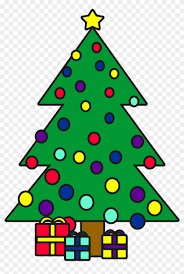 Liebe Eltern, aufgrund der derzeitig angespannten Situation wird unser geplanter eingeschränkter Weihnachtsmarkt in stark eingekürzter Form stattfinden. Da unsere Schüler und Lehrkräfte schon fleißig gebacken, gebastelt, getöpfert, gehobelt und gewerkelt bzw. Weihnachtskränze gestaltet haben, möchten wir Ihnen als kleinen Ersatz folgendes anbieten:Schauen Sie sich unsere Weihnachstangebot an (gern auch auf der Homepage).                             Falls Sie etwas kaufen möchten, teilen Sie uns bitte bis morgen bzw. Donnerstag mit, welche Zeit Sie nutzen möchten.Wir schaffen am Mittwoch, den 24.11.2021 von 13.00 Uhr bis 16.30 Uhr bzw. am Donnerstag den 26.11.2021 von 12.30 Uhr bis 15.00 Uhr Zeitfenster zum Kauf der gewünschten Artikel. Dazu werden wir im Gelände großflächig Stände aufbauen. Wir bieten dann auch Schokoäpfel und Plätzchen zum Mitnehmen an. Bitte beachten Sie bei der Abholung die Hygienebestimmungen!Mit freundlichen GrüßenDas Team der Schule im Park Freital____________________________________________________________________ Name des Schülers: ______________________Ich möchte die Möglichkeit des Angebotes,am Mittwoch in der Zeit von______________ Uhr nutzen.Ich möchte die Möglichkeit des Angebotes,am Donnerstag in der Zeit von______________ Uhr nutzen.Bitte nur zwei Personen eines Haushaltes! 